Appendices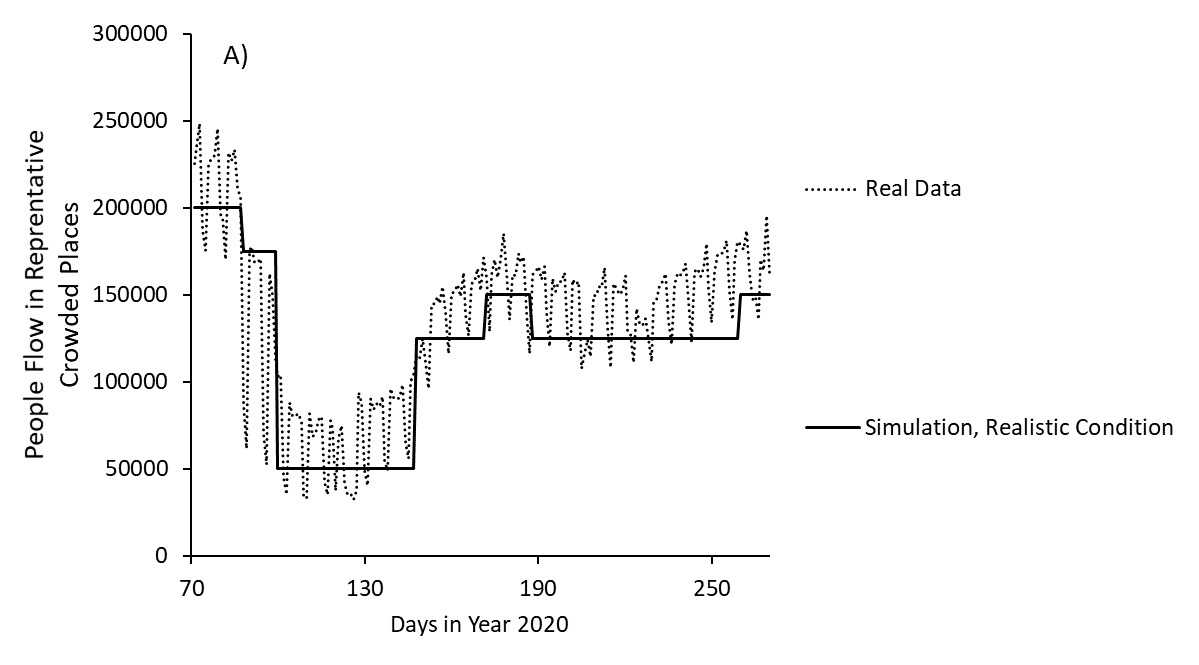 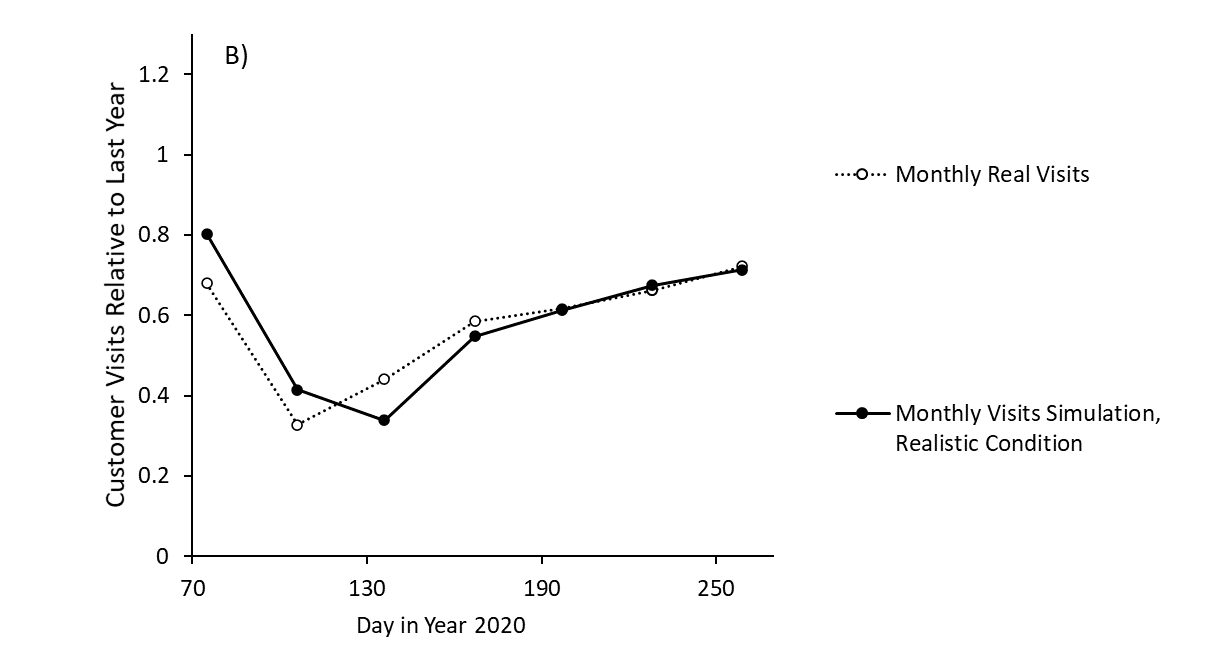 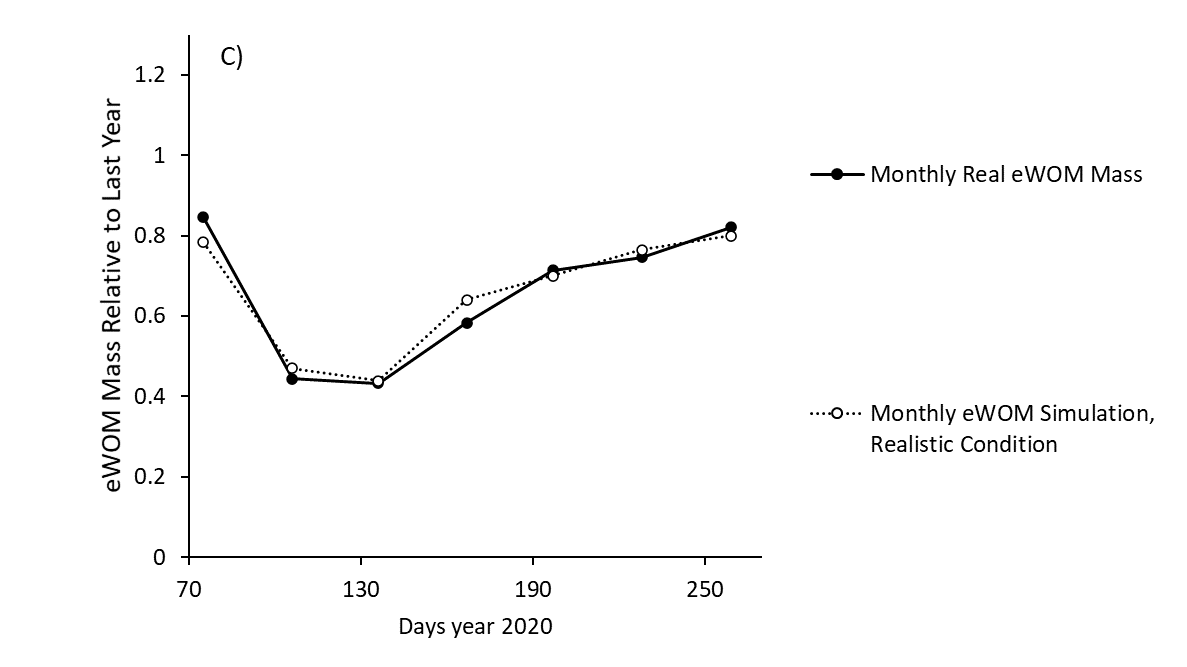 Appendix Figure 1. Simulation outcomes for (A) people flow, (B) people dining out, and (C) eWOM mass compared to real metricsAppendix Table 1. Parametrisation of quantitative modelAppendix Table 2. Parametrisation in each scenarioParameterMeaningInitial valueEquationsCommentsDisease Spreading PartDisease Spreading PartDisease Spreading PartDisease Spreading PartDisease Spreading PartSusceptibleSusceptible (not immunised) people1.40 
x 10 7-InfectionWhole Tokyo metropolitan populationInfectedPeople newly infected on a given day149infection-apparent Infection-inapparent infectionInitial value: calculated from actual confirmed positives after incubation period, apparent ratio, and testing policyApparentPeople who newly appeared to be symptomatic60apparent Infection-not tested-virus testing symptomaticInitial value: calculated from actual confirmed positives and testing policyInapparentPeople inapparently infected and acting as virus carriers664inapparent infection-inapparent recoveryInitial value: calculated from actual confirmed positives, apparent ratio, and testing policyConfirmed positivesPeople tested and confirmed as positive5virus testing symptomatic-hospitalisationInitial value: actual confirmed positivesNot tested positivesPeople who are symptomatic and treated at home but not virus tested50not tested-not tested recoveryInitial value: calculated from actual confirmed positives and testing policySusceptible ratioEffect of probability for a carrier to meet susceptible people-Susceptible/1.40 
x 10 7-Reproduction rateStandard reproduction rate (2.9　/ occasion) calibrated to a unit time (day)0.207-2.9: median of reported R0 [33]Temperature effectTransmission affected by wet balb temperature [15]1.015 May 2020: 1.215 Jun 2020: 1.615 Jul 2020: 1.115 Sep 2020: 1.6Monthly average temperature was usedApparent ratio0.375-[34]Incubation time5-[34]Apparent infectionInfected*apparent ratio/incubation time-Inapparent infectionInfected*(1-apparent ratio)/incubation time-Inapparent virus clearance period8-Tentative turnover 14 days minus infection day and incubation periodTesting policyInitially, testing frequency was limited0.5Raised to 1.0 after 10 May 2020Half of the fevers are early onset [35]People Flow and Behavior PartPeople Flow and Behavior PartPeople Flow and Behavior PartPeople Flow and Behavior PartPeople Flow and Behavior PartBaseline People FlowBaseline in representative crowded place250000-250,000 per representative traffic nodeDaily Maximum People FlowMaximum people flow in crowded places represented by station0Baseline People Flow*(1-0.2 x school closure commuting effect-0.1 x stay-at-home request -0.1 x short-term epidemic consciousness - 0.4 x new normal lifestyle effect-Behaviour guidanceExclusive guidance from Government015 Apr 2020: 1Recognition at this time point was suggested by LINE survey [23]Distancing and protective behaviour factoReduced risk by individual protective behaviour (wearing masks, distancing)0.5-[11]Protective behaviour under epidemic conditionProbability for each person to act ideal protective behaviour0.6-Estimated from the finding that about 60% of survey respondents thought more stringent measures were necessary in June 2020 [28]Protective behaviour under normal conditionProbability for each person to act according to ideal protective behaviours0.3-Half probability of epidemic conditionRestaurant Industry PartRestaurant Industry PartRestaurant Industry PartRestaurant Industry PartRestaurant Industry PartCustomer Staying home1.07
x 10 7dining out to home-dining outInitial value: population of Tokyo consisting of individuals 15 to 74 years of ageCustomer Dining Out0dining out-dining out to homeDining OutMovement to dining out0baseline dining out x
(1-0.2 x school-closure psychological effect-0.1 x stay-at-home request -0.1 x mid-term epidemic consciousness -0.1 x focused intervention effect -0.3 x long-term epidemic consciousnesseWOM MassRelative daily eWOM mass 0(1-0.2 x school-closure psychological effect -0.2 x long-term epidemic consciousness - 0.1 x stay-at-home request -0.1 x focused intervention effect - 0.1 x mid-term epidemic consciousness)ParameterRealisticSecond EmergencyPre-Emptive Shorter EmergencyExhaustive EmergencyShort-term epidemic consciousnessInitial: 027 Mar 2020: 130 May 2020: 005 Jul 2020: 115 Sep 2020: 0Initial: 027 Mar 2020: 130 May 2020: 005 Jul 2020: 101 Sep 2020: 0Initial: 027 Mar 2020: 130 May 2020: 028 Jun 2020: 128 Jul 2020: 0Initial: 027 Mar 2020: 130 May 2020: 003 Jul 2020: 101 Sep 2020: 0Mid-term epidemic consciousnessInitial: 027 Mar 2020: 130 May 2020: 0Initial: 027 Mar 2020: 130 May 2020: 0Initial: 027 Mar 2020: 130 May 2020: 0Initial: 027 Mar 2020: 130 May 2020: 0Long-term epidemic consciousnessInitial: 027 Mar 2020: 1Initial: 027 Mar 2020: 1Initial: 027 Mar 2020: 1Initial: 027 Mar 2020: 1School closure, psychological effectInitial: 126 May 2020: 0Initial: 126 May 2020: 0Initial: 126 May 2020: 0Initial: 126 May 2020: 0Stay-at-home requestInitial: 008 Apr 2020: 126 May 2020: 0Initial: 008 Apr 2020: 126 May 2020:019 Jul 2020: 101 Sep 2020 :0Initial: 008 Apr 2020: 126 May 2020: 028 Jun 2020: 128 Jul 2020: 0Initial: 029 Mar 2020: 130 May 2020: 003 Jun 2020: 101 Sep 2020: 0